Supporting InformationFig S1. Effect of greenhouses on mean diel air and soil temperatures at 10 cm depth measured using dataloggers through the 2008, 2009 and 2011 growing seasons (a), and daytime soil temperatures at 2 cm and 10 cm depth measured manually in summer 2006 (b). Fig S2. Greenhouse treatment increase in mean diel temperature and 4 pm temperatures through the growing season. Table S1. Linear regression parameters used for the hits: biomass calibration Table S2. Bonferroni correction thresholds for the species-level analysesTable S3. Dissolved organic, inorganic, and microbial soil C, N and P pools in the the warming and fertilization treatmentsTable S4. Plant part- and age-differentiated biomass for all species and functional groups in the warming and fertilization treatmentsTable S5. Effect of greenhouses on soil moistureTable S6. Effects of greenhouse warming and low-level N additions on dissolved organic and inorganic C, N, and P poolsTable S7. Effects of factorial N and P additions on dissolved organic and inorganic C, N, and P poolsTable S8. Number of inflorescences and fruits for vascular plant species in the greenhouse warming and control plots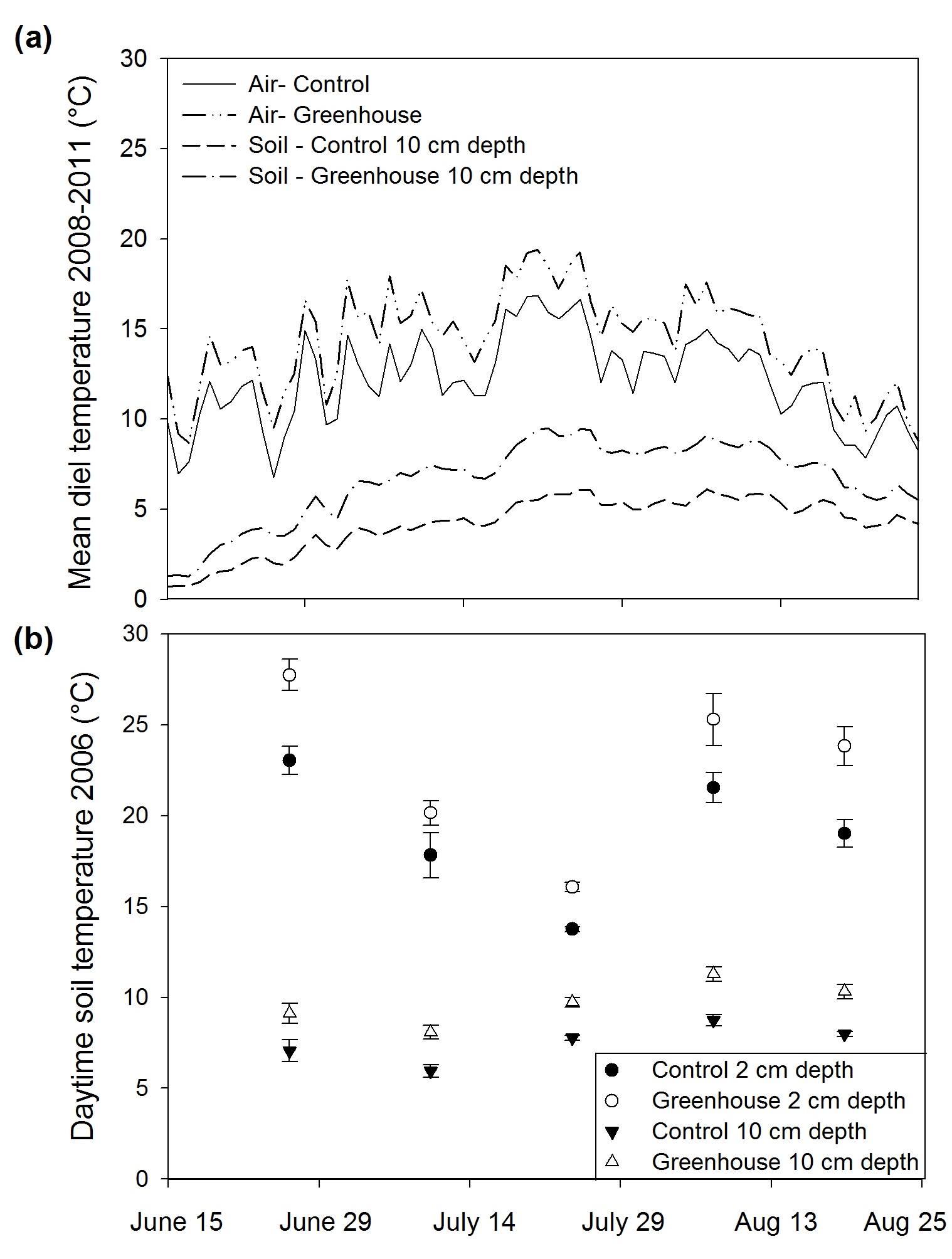 Fig S1. Effect of greenhouses on mean diel air and soil temperatures at 10 cm depth measured using dataloggers through the 2008, 2009 and 2011 growing seasons (a), and daytime soil temperatures at 2 cm and 10 cm depth measured manually in summer 2006 (b). Error bars in (b) are standard errors (n=5 plots with 12 recordings per plot per date).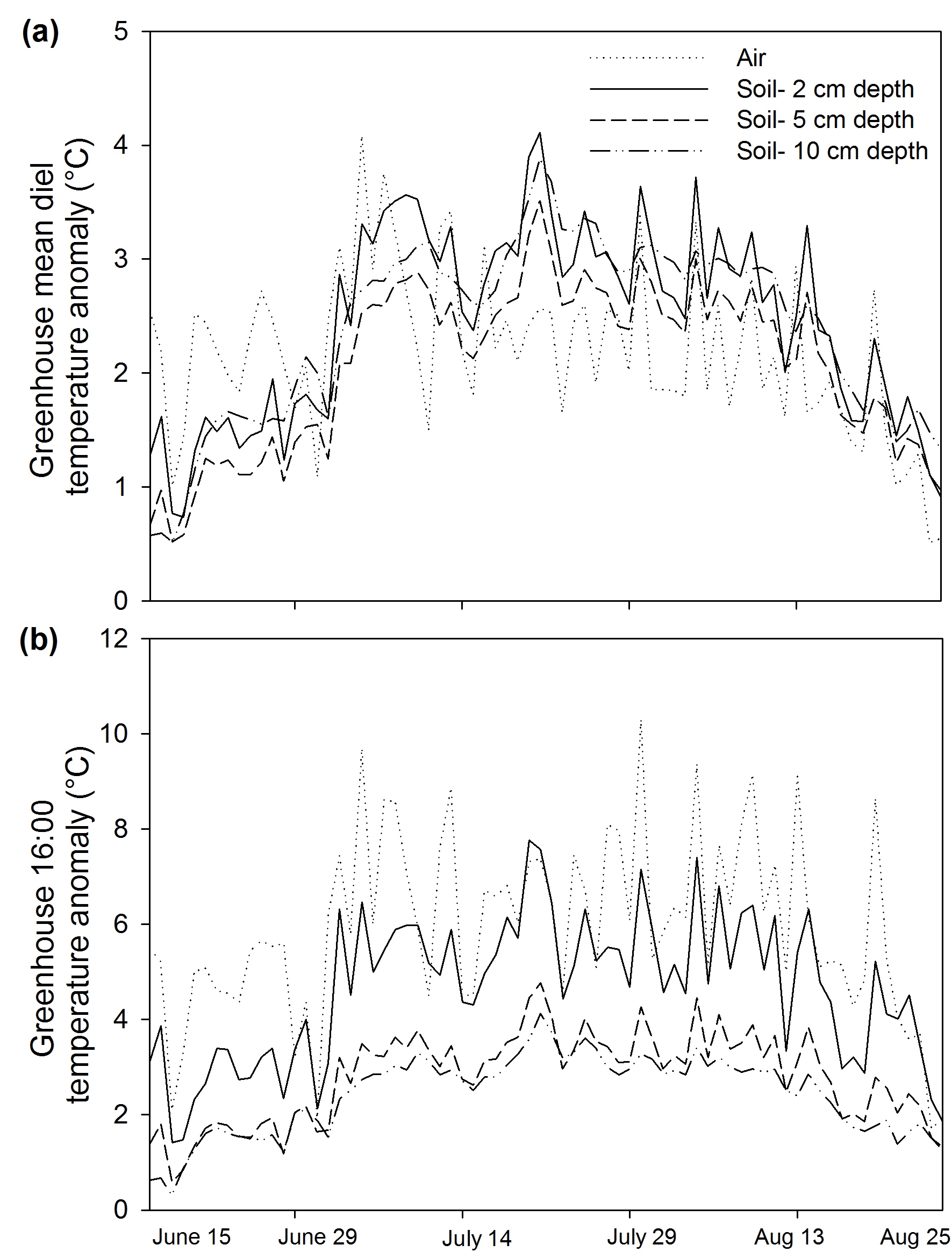 Fig S2. Greenhouse treatment increase in mean growing season air and soil diel temperatures (a), and 4 pm (close to daily peak) air and soil temperatures (b) throughout the growing seasons of 2008, 2009 and 2011 (datalogger malfunction in 2010). Data are based on 4-hourly averages of 2 probes per depth per treatment.  Table S1. Linear regression parameters used for the hits: biomass calibration. Data used in the calibration were natural log-transformed aboveground biomass and natural-log transformed number of point framing hits on aboveground biomass. Original equation: Y = kXn; Taking the natural log of both sides becomes: ln Y = n ln X + ln k; Let Y’ = ln Y and X’ = ln X;  Linear equation is: Y’= aX’ + b; Solved for Y is then: Y=exp(a ln X + b). The calibration for C. laevigata used the C. islandica equation due to insufficient C. laevigata hits in the 0.16 m-2 area  Table S2. Bonferroni correction thresholds for the species-level analyses. α = 0.05/(number of above- or below-ground tissues being compared for a given species). Aboveground and belowground plant parts were considered as two separate groups for the warming analysis so that α for any given aboveground part remained the same for the warming analyses and for the fertilization analysesTable S3. Dissolved organic, inorganic, and microbial soil C, N and P pools in the the warming and fertilization treatments. Mean values are presented, with standard error in parentheses (n=5)Table S4. Plant part- and age-differentiated biomass (g m-2) for all species and functional groups in the warming and fertilization treatments. Mean values are presented, with standard error in parentheses (n=5); “n.a.” indicates standard error not available, as all replicates had the same extrapolated biomass at 1.0 m2Table S5. Effects of greenhouses on soil moisture. All measurements are for 0-8 cm depth, with the exception of 20 Aug Surface measurements which were 0-4 cm depth. Measurements collected at 6 tussock and 6 inter-tussock locations within each plot, at 5 dates throughout the 2006 growing season. Statistical test results from repeated measures ANOVA on 5 dates with measurements at 0-8 cm depth; no data transformation used; d.f.=degrees of freedomTable S6. Effects of greenhouse warming and low-level N additions on dissolved organic and inorganic C, N, and P pools. Results from two separate analyses; t-test of Greenhouses and Controls; and t-tests of Low-N and Controls. In all cases, degrees of freedom= 8. Bolded values indicate tests are significant (P<0.05). Symbols following P values indicate the data transformations used to achieve homogeneity of variances: no symbol, not transformed; †log-transformed; rc, reciprocal transform; W, Wilcoxon rank sum test on raw dataTable S7. Effects of factorial N and P additions on dissolved organic and inorganic C, N, and P pools. Degrees of freedom= 1,19 in all tests. Bolded values indicate tests that are significant (P<0.05). In the Tukey results, treatments that do not share the same superscript letter(s) are significantly different (P<0.05). DOC= dissolved organic carbon; DON= dissolved organic nitrogen. Symbols following variable name indicate the data transformations used to achieve homogeneity of variances: no symbol, not transformed; †log-transformed; W, Wilcoxon rank sum test on raw dataTable S8. Number of inflorescences and fruits for vascular plant species in the greenhouse warming and control plots. Mean values are presented, with standard error in parentheses (n=5)SlopeSlopeInterceptInterceptr2PValue1 SEValue 1 SEBetula glandulosa   Leaves0.380.00030.490.130.950.28   Stem0.260.00380.710.222.340.31Vaccinium uliginosum   Leaves0.71<0.00010.480.060.280.09   Stem0.270.00330.830.261.070.25Rhododendron subarcticum   Leaves0.86<0.00010.740.060.530.20   Stem0.50<0.00010.820.122.140.36Vaccinium vitis-idaea   Leaves0.90<0.00010.830.050.360.18   Stem0.380.00030.650.161.570.26Andromeda polifolia   Leaves0.57<0.00010.710.120.520.17   Stem0.180.02110.670.271.020.22Eriophorum vaginatum0.79<0.00010.580.060.900.21Rubus chamaemorus0.80<0.00010.740.070.210.10Mosses0.59<0.00010.640.102.490.29Lichens   Alectoris ochroleuca0.59<0.00010.340.050.160.06   Bryocaulon divergens0.230.00750.270.090.580.15   Cetraria cucullata0.67<0.00010.780.100.370.39   Cetraria islandica0.270.00340.290.090.860.14   Cetraria nivalis0.080.13960.210.141.430.29   Cladina mitis0.390.00020.440.101.170.21   Cladina rangiferina0.44<0.00010.480.101.560.27   Cladonia gracilis0.220.00840.310.111.130.17   Masonhalea richardsonni0.80<0.00011.030.100.270.11Warming  analysisFertilization analysesααB. glandulosa   Leaves0.01670.0167   New stem0.01670.0167   Old stem0.01670.0167   Fine roots0.0167   Coarse roots0.0167   Belowground stem0.0167   Total aboveground0.05   Total belowground0.05   Total above- and  belowground0.05V. uliginosum   Leaves0.01670.0167   New stem0.01670.0167   Old stem0.01670.0167   Fine roots0.0250   Coarse roots0.0250   Total aboveground0.05   Total belowground0.05   Total above- and  belowground0.05R. subarcticum   New leaves0.01250.0125   New stem0.01250.0125   Old leaves0.01250.0125   Old stem0.01250.0125   Fine roots0.0167   Coarse roots0.0167   Belowground stem0.0167   Total aboveground0.05   Total belowground0.05   Total above- and  belowground0.05V. vitis-idaea   New leaves0.01250.0125   New stem0.01250.0125   Old leaves0.01250.0125   Old stem0.01250.0125   Fine roots0.05   Total aboveground0.05   Total above- and belowground0.05A. polifolia   New leaves0.01250.0125   New stem0.01250.0125   Old leaves0.01250.0125   Old stem0.01250.0125   Fine roots0.05   Total aboveground0.05   Total above- and  belowground0.05E. vaginatum   Blades0.02500.0250   Sheaths0.02500.0250   Fine roots0.05   Total aboveground0.05   Total above- and belowground0.05R. chamaemorus   Shoots0.050.05   Rhizomes0.05   Total above- and belowground0.05Mosses   Sphagnum spp.0.02500.0250   Non-Sphagnum spp.0.02500.0250   Total mosses0.050.05Lichen   Each individual spp.0.050.05   Total lichens0.050.05ControlGreenhouseLow N additionHigh N additionHigh P additionHigh N+P additionDOC (g m-2)9.74 (0.83)13.49 (1.92)14.83 (2.93)9.44 (0.64)11.05 (1.63)9.52 (0.89)DON (mg m-2)572.82 (66.05)642.09 (95.15)1177.27 (189.50)9074.80 (2680.72)888.15 (142.54)3943.06 (1119.31)NH4-N (mg N m-2)16.66 (3.51)19.33 (2.26)78.56 (35.92)5299.09 (2618.58)278.26 (167.25)1646.12 (792.33)NO3-N (mg N m-2)0.17 (0.11)1.03 (0.61)1.80 (0.84)509.33 (174.81)12.05 (8.86)234.48 (107.92)PO4-P (mg P m-2)51.02 (6.22)71.27 (12.97)37.63(12.31)68.56 (18.02)2180.56 (525.48)1290.75 (253.11)MBC (g m-2)38.73 (2.14)41.00 (2.50)56.54 (7.28)37.35 (1.80)26.41 (3.53)28.09 (3.65)MBN (g m-2)3.45 (0.19)3.40 (0.40)6.42 (0.93)6.01(1.06)4.00 (0.41)5.52 (0.64)MBP (g m-2)0.49 (0.17)0.88 (0.29)0.36 (0.12)0.27 (0.09)0.74 (0.30)0.81 (0.20)ControlGreenhouseLow N additionHigh N additionHigh P additionHigh N+P additionB. glandulosa   Leaves2.68 (0.45)6.02 (1.01)4.31 (1.25)5.09 (0.80)7.41 (1.38)8.57 (1.92)   New stem0.28 (0.06)0.87 (0.27)0.22 (0.08)2.79 (1.15)0.97 (0.27)4.75 (2.44)   Old stem11.66 (1.55)31.72 (9.28)17.83 (5.48)23.99 (4.42)28.89 (7.53)29.57 (14.69)   Fine roots3.22 (1.16)11.02 (3.02)   Coarse roots7.91 (2.02)7.98 (1.91)   Belowground stem34.33 (4.53)24.15 (6.41)V. uliginosum   Leaves1.08 (0.37)1.32 (0.42)2.00 (0.86)0.32 (n.a.)1.69 (0.93)0.32 (n.a.)   New stem0.17 (0.07)0.27 (0.10)0.32 (0.13)0.14 (0.01)0.25 (0.04)0 (0)   Old stem3.50 (1.01)7.15 (2.95)5.68 (2.11)1.78 (0.01)2.59 (0.54)1.93 (n.a.)   Fine roots4.55 (1.32)9.39 (5.06)   Coarse roots5.00 (3.14)3.99 (2.18)R. subarcticum   New leaves18.04 (0.95)28.75 (2.01)16.83 (2.76)4.49 (2.15)14.59 (3.33)5.28 (2.83)   New stem2.62 (0.43)5.82 (0.58)3.66 (0.83)0.59 (0.27)2.76 (0.86)3.86 (0.90)   Old leaves12.66 (1.24)39.30 (4.09)14.21 (2.05)2.82 (1.03)6.78 (1.43)0.67 (0.40)   Old stem81.37 (13.63)146.87 (16.41)71.78 (12.79)14.14 (4.00)33.51 (11.02)14.72 (8.68)   Fine roots26.95 (6.06)67.64 (6.43)   Coarse roots101.71 (17.61)245.11 (27.75)   Belowground stem10.36 (1.25)42.06 (4.21)V. vitis-idaea   New leaves16.03 (0.71)18.77 (2.83)11.47 (2.46)1.96 (0.92)9.22 (2.33)0.43 (0.17)   New stem1.15 (0.17)2.16 (0.35)1.49 (0.33)0.28 (0.07)1.31 (0.50)0.58 (0.08)   Old leaves29.89 (2.78)33.95 (3.17)23.61 (5.63)3.78 (1.70)9.54 (2.30)1.29 (0.38)   Old stem12.23 (1.13)18.39 (2.58)15.45 (3.21)4.55 (0.99)9.14 (2.64)3.23 (0.08)   Fine roots83.84 (13.59)61.33 (7.05)A. polifolia   New leaves3.33 (1.43)3.31 (0.65)4.49 (1.26)1.67 (0.93)1.71 (0.59)0.91 (0.59)   New stem0.20 (0.07)0.37 (0.10)0.50 (0.21)0.22 (0.11)0.14 (0.04)0.18 (0.04)   Old leaves4.45 (1.91)5.46 (1.02)4.72 (1.14)1.28 (0.82)0.82 (0.24)1.03 (0.66)   Old stem4.02 (1.31)5.25 (1.66)6.99 (1.56)3.06 (1.39)1.97 (0.29)2.21 (0.56)   Fine roots16.39 (6.68)18.22 (5.18)E. vaginatum   Blades6.90 (1.83)13.23 (1.67)10.91 (1.86)13.67 (3.93)16.20 (5.66)51.75 (11.09)   Sheaths5.19 (1.52)9.51 (1.47)4.40 (1.23)4.92 (1.75)6.45 (2.61)19.48 (4.37)   Fine roots3.14 (0.73)6.15 (0.93)R. chamaemorus   Shoots1.00 (0.40)1.11 (0.57)0.56 (0.20)0.87 (0.29)4.97 (1.84)8.33 (3.52)   Rhizomes9.02 (4.93)10.09 (5.22)Mosses   Sphagnum spp.6.15 (2.59)32.93 (14.27)38.62 (19.88)0.16 (0.16)14.13 (11.91)0.73 (0.73)   Non-Sphagnum spp.66.07 (8.81)50.75 (6.60)68.99 (13.16)40.71 (9.25)68.37 (15.90)80.28 (20.45)Lichens   Alectoris ochroleuca1.04 (0.24)0.42 (0.15)0.81 (0.16)0.38 (0.14)0.56 (0.24)0.30 (0.08)   Bryocaulon divergens2.57 (0.09)1.23 (0.19)2.43 (0.39)2.08 (0.19)1.81 (0.27)1.61 (0.39)   Cetraria cucullata35.95 (1.70)16.94 (2.13)29.50 (3.48)25.39 (2.12)30.63 (1.57)17.13 (4.35)   Cetraria islandica2.65 (0.35)2.27 (0.35)2.12 (0.23)2.36 (0.43)2.49 (0.06)1.83 (0.35)   Cetraria laevigata1.75 0.17)1.47 (0.11)1.86 (0.26)1.36 (n.a.)1.68 (0.13)1.47 (0.11)   Cetraria nivalis6.26 (0.12)3.93 (0.34)6.58 (0.29)6.04 (0.28)3.32 (0.13)5.65 (0.65)   Cladina mitis11.16 (1.00)3.70 (0.21)10.96 (1.10)6.74 (1.16)5.75 (1.63)5.06 (0.90)   Cladina rangiferina21.20 (2.74)10.93 (1.01)26.08 (1.50)17.85 (2.60)14.62 (2.89)9.16 (2.11)   Cladonia gracilis4.27 (0.61)2.73 (0.31)4.59 (0.78)3.64 (0.59)3.32 (0.47)2.25 (0.15)   Masonhalea richardsonni6.54 (2.96)1.15 (0.83)1.71 (1.40)2.29 (1.98)7.40 (3.19)3.69 (2.13)   Total lichen96.97 (3.88)48.16 (3.48)90.25 (6.33)72.12 (4.25)75.31 (3.87)52.04 (8.75)Standing dead100.83 (25.67)163.40 (27.70)95.73 (18.32)116.45 (22.67)142.39 (35.54)297.83 (69.37)Litter786.30 (77.51)600.74 (121.93)857.39 (269.78)1273.93 (103.52)1068.11 (39.81)913.04 (157.12)Soil moisture (%)Soil moisture (%)Soil moisture (%)Soil moisture (%)Soil moisture (%)24 June10 July24 July7 Aug20 AugSurface- 20 AugTussocks:     Control21.8 (3.6)29.0 (2.6)28.1 (2.7)19.9 (2.3)18.3 (2.8)13.6 (2.8)     Warming24.1 (3.2)26.7 (3.5)26.8 (2.9)19.5 (2.0)18.8 (2.7)12.8 (2.2)Treatment effect:d.f. = 1,8F<0.01P=0.94Date effect: d.f.= 4, 32F=8.41P<0.01*Trt* Date effect:d.f.= 4,32F=0.37P=0.83Soil moisture (%)Soil moisture (%)Soil moisture (%)Soil moisture (%)Soil moisture (%)24 June10 July24 July7 Aug20 AugSurface- 20 AugInter-tussocks:     Control40.4 (2.4)41.8 (3.2)43.2 (1.9)41.5 (5.5)34.1 (3.7)22.7 (3.6)     Warming41.0 (4.0)51.7 (4.0)46.7 (4.9)40.2 (2.1)36.3 (1.8)21.2 (1.9)Treatment effect:d.f. = 1,8F=0.65P=0.44Date effect: d.f.= 4, 32F=5.69P<0.01*Trt* Date effect:d.f.= 4,32F=1.28P=0.30WarmingWarmingLow-level N additionLow-level N additionTPTPDOC(g m-2)-1.790.111-1.880.096†DON(mg m-2)-0.600.566-3.010.017NH4-N(mg N m-2)-0.640.541-2.690.028rcNO3-N(mg N m-2)W=80.473W=4.50.106PO4-P(mg P m-2)-1.410.1970.970.360N effectN effectP effectP effectN x P interactionN x P interactionPost-hoc TukeyFPFPFPDOC(g m-2)0.740.4020.420.5270.330.573DON(mg m-2)W=810.019W=540.796NANH4-N†(mg N m-2)69.23<0.0011.110.30715.190.001Controlc; High Na; High Pb; High NPa NO3-N†(mg N m-2)31.4<0.0010.000.9573.050.100Controlc; High Na; High Pb,c; High NPa,bPO4-P†(mg P m-2)0.4100.531240.83<0.0012.410.140Controlb; High Nb; High Pa; High NPa Inflorescences (# m-2)Inflorescences (# m-2)Fruit set(# m-2)Fruit set(# m-2)ControlWarmingControlWarmingB. glandulosa9.0 (4.3)0 (0)V. uliginosum2.0 (1.5)4.0 (1.3)0.2 (0.2)0 (0)R. subarcticum258.8 (64.9)445.2 (75.5)V. vitis-idaea25.4 (19.1)121.4 (46.3)5.6 (5.4)23.8 (11.9)A. polifolia17.0 (8.6)27.2 (17.7)E. vaginatum2.2 (1.1)2.2 (0.7)R. chamaemorus0.2 (0.2)1.4 (0.7)0 (0)0 (0)